KARDEŞ KISKANÇLIĞIÇoğumuzun yakından tanıdığı bir duygu aslında kıskançlık. Sevdiğimiz kişileri paylaşmakta zorlanırız zaman zaman. Çocuklar da anne ve babalarını başka birileriyle paylaşmakta zorlanabiliyorlar. Ailenin  tüm ilgisinin kendi üzerinde olduğu çocuklar yeni bir kardeşin gelmesiyle artık ilgiyi paylaşmak zorunda kalıyorlar. Ve o zamana kadar çocuk paylaşmayı öğrenememişse sizi zor günler bekliyor olabilir. 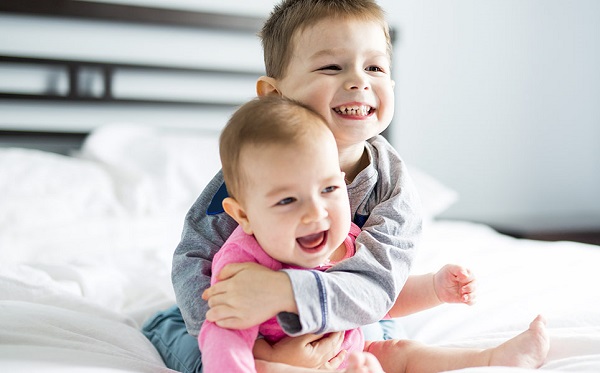 Peki ebeveynler ne yapmalı? Öncelikle kaç çocuğunuz olursa olsun, çocuğun ana babadan beklediği, ona özel olduğunu hissettirecek yaklaşımdır. Onlar eşit sevgiden çok özel olarak sevilme özlemi içindedir. En çok kimi seviyorsun sorusuna verilecek en güzel cevap “her biriniz benim için özelsiniz, benim biricik evladımsın” şeklinde çocuğun biricikliği vurgulanmalıdır. Bu sözlerin uygulamaya dönüştürülmesi, ana babadan her birinin, her çocuğa ayrı zaman ayırması ve birlikte bireysel etkinlikte bulunmasıyla olur. Doğan bebeğe rağmen, annesinin kendisini alışverişe, tiyatroya, çocuk bahçesine; babasının lunaparka, balık tutmaya götürdüğünü gören çocuk önemsendiğini düşünür. Çocuğun huysuzluk öfke gibi değişen davranışları ilgi eksikliğinden kaynaklandığından yeterli ilgiyi göstermek en doğru davranış biçimi olacaktır.Bebeğe isim seçme , oyuncak, giysi seçimi gibi bebeği ilgilendiren konularda çocuktan yardım istenebilir.  Kardeşinin bakımı konusunda, ona ninni söylemek, biberonunu tutmak, bezini getirmek, gibi faaliyetlerde mutlaka çocuğunuza da görev verin.Çocuğa kendisinin de bir zamanlar bebek olduğu aynı bakım ve özenin kendisine de gösterildiği anlatılabilir. Eski giysileri , küçüklük fotoğrafları gösterilerek sevimli halleri hakkında konuşulabilir.Kardeşler arasında karşılaştırmadan kaçınılmalıdır ve kardeş kavgalarında hakem rolü üstlenilmemelidir.Kıskanmasın diye aşırı esnek davranışlardan uzak durulmalıdır. Önceden yalnız yatan bir çocuğun anne baba ile yatmasına izin verilmesi gibi. Bu davranışlar daha farklı problemlere yol açabilir.Peki çocuklarla nasıl konuşulmamalı?“Sen büyüksün, alttan al kardeşini.”“O daha küçük, aklı ermez, sen kocaman oldun.” “Kardeşine neden engel olmadın?”“Kardeşin de geliyor, senin pabucun dama atıldı.”“Eee artık seni daha az sevecekler, hep kardeşinle ilgilenecekler.”“Sen abi/abla oldun artık büyüdün, çocuk değilsin, böyle yapma.”“Abla/abi olduğuna göre artık sana oyuncak almalarına gerek olmayacak.”Anne babanın ve diğer aile büyüklerinin bunun gibi tepkiler vermesi çocuğun kaygısını arttıracaktır. Bebeğe ailelerinin yeni bir üyesi olarak bakmak yerine tahtını yerinden oynatacak bir düşmanmış ve anne babasının sevgisini çalacakmış gibi öfke yöneltebilir. 